桃園市三光國小運動團隊訓練因應COVID-19防疫管理計畫依據： 教育部110年07月26日臺教授體部字第1100026165號函。 教育部110年8月10日臺教授體部字第1100028239號。桃園市政府教育局110年7月27日桃教體字第1100064813號、110年8月11日桃教體字第1100070158號函辦理。教育部110年07月26日高級中等以下學校運動團隊訓練因應COVID-19防疫管理指引。 目的：因應國內嚴重特殊傳染性肺炎疫情，全國疫情警戒調降為二級期間，為確保學校之運動團隊於學校停課期間，參加運動團隊訓練之學生選手及教練人員之健康，將遵照教育部發布之「高級中等以下學校運動團隊訓練因應COVID-19防疫管理指引」，規劃並確實執行集訓期間相關防疫措施，以降低感染風險及提升訓練安全。 事前防疫宣導規劃：學校運動團隊訓練相關人員（包括教練、學生）應充分瞭解相關訓練防疫計畫內容，並隨時更新。 參訓人員（教練及學生）基本管理規劃： 單一出入口，均自本校正校門入校。 進入學校前，經警衛量體溫，未發燒者（額溫<37.5℃；耳溫<38℃）並使用75%酒精消毒手部後，始得入校。 全程佩戴口罩。 教練首次訓練前，未施打疫苗或疫苗接種未達14天者，須有3日內快篩或核酸檢驗陰性證明，且每3-7天定期快篩（原則每7天篩檢，應變處置時得縮短為每3天篩檢）。 實聯制。 保持社交安全距離。 場地應以室外通風良好為主，如為室內場地，應保持於教室對角處各開啟一扇窗，每扇至少開啟15公分保持通風。 配合酒精消毒、人數管制（同時段內所有教練及學生，以室內不超過20人、室外不超過40人為限）等配套措施。 固定人員方式訓練，受訓者均為本校學生。 用餐或飲食保持防疫距離及設置隔板，飲水應以個人裝備瓶裝水為限（不共用、不分裝）。 教練及學生返家後訓練服裝立即清潔消毒。 訓練名單及訓練時間之規劃：所有教練及學生名單應確實造冊及控管，以固定人員方式訓練，且限學校內人員，禁止跨校訓練，並訂定完整訓練計畫，同一名學生單日訓練不得超過3小時。 學校訓練場館及器材消毒作業之規劃：增加學校廁所清潔及消毒頻率。並由該團隊教練負責每日定時（每個訓練時段之前、中、後）確實執行訓練場所設備及器材清潔及消毒（75%酒精或稀釋100倍的漂白水）。 家長同意書之規劃：學生參加前須取得家長或監護人同意書，同意書內並應明確告知家長訓練時戴口罩之健康風險（如有心臟血管疾病或呼吸道過敏者請勿參加）。 教練應規劃建立每日訓練內容及身體狀況紀錄表。若遇天氣酷熱不適合訓練或學生身體不適等狀況時應立即停止訓練。 學生健康監測SOP及通報規劃：落實每日體溫量測、自主健康管理及狀況紀錄。餘依本校校園防疫因應措施處理後續事宜。 有COVID-19感染風險者之應變措施規劃： 教練或學生之抗原快篩結果為陽性者，即稱為具有COVID-19 感染風險者（下稱疑似病例）。 監測通報： 教練或學生如有肺炎或出現發燒、呼吸道症狀、嗅覺味覺異常或不明原因腹瀉等疑似感染症狀，應安排儘速就醫；就醫時，務必主動告知醫師相關TOCC，以提供醫師及時診斷通報。 知悉或發現有抗原快篩或PCR 檢驗結果陽性者，應於24小時內通報地方主管機關。 疑似病例轉送就醫： 請聯繫衛生局或撥打1922，依指示至指定社區採檢院所就醫或返家等候，且禁止搭乘大眾運輸工具前往。疑似病例依指示送醫或返家前，學校應協助暫時安排於校內指定之獨立隔離空間。 前項獨立隔離空間於疑似病例送醫後，應進行清潔消毒，負責環境清潔消毒的人員需經過適當的訓練，且作業時應穿戴適當的個人防護裝備。 若需使用救護車，救護車運送人員及轉入的醫院必須被提前被告知疑似病例症狀及旅遊史等狀況，以利安排處置措施及個人防護裝備。 疑似病例不可到校：若經衛生主管機關或檢疫人員開立居家隔離通知書、居家檢疫通知書、自主健康管理通知書，請遵照相關規定辦理。 有COVID-19確診者之應變措施規劃： 盤點教練及學生並造冊。 暫停訓練並進行環境清潔消毒，並暫停訓練3日，且經衛生主管機關同意後方可重新展開訓練。 被匡列為密切接觸者之人員應進行居家隔離及採檢，其密切接觸者至少應包含曾於確診者可傳染期內： 於同一訓練場地（館）內人員。學校內相鄰場所之所有人員。 其他經衛生主管機關疫情調查後匡列之人員。 學校經衛生主管機關公布為有確診者之足跡所涉及之高風險區域之處置：應先全面暫停訓練，至學校完成環境清潔消毒，且經衛生主管機關同意後方可重新展開訓練。 於確診病例可傳染期內，與確診病例於學校該場所活動之其他人員（非密切接觸者），應依衛生主管機關之指示與安排，每3至7日進行1次SARS-CoV-2抗原快篩或核酸檢測（家用型快篩或實驗室機型），至最後1名確診病例離開學校該場所後次日起14日止。 增加學校場地環境清潔消毒作業頻率，至少為1日2次（含）以上，至最後1名確定病例離開該場所後次日起14日止。 加強非密切接觸者之造冊列管人員相關健康監測，且應至少監測至最後1名確定病例離開學校該場所後次日起14日止，並鼓勵其若於監測期間內有出現相關疑似症狀，應主動向衛生主管機關之聯繫窗口進行通報。 衛生單位聯繫窗口及通報流程規劃：依本校校園防疫因應措施處理後續事宜。 查核機制：教練應依「高級中等以下學校運動團隊訓練防疫管理指引自我查檢表」（如附件）每日進行自主查檢，並留存以供查核。如有違反情事，由主管機關督導改善，視情況得命其隨時停止訓練。 如有未盡事宜，遵照國家疫情指揮中心及教育部發布之相關辦法執行。 桃園市三光國小運動團隊訓練因應COVID-19防疫管理自我檢核表學校及運動代表隊名稱：__________________________________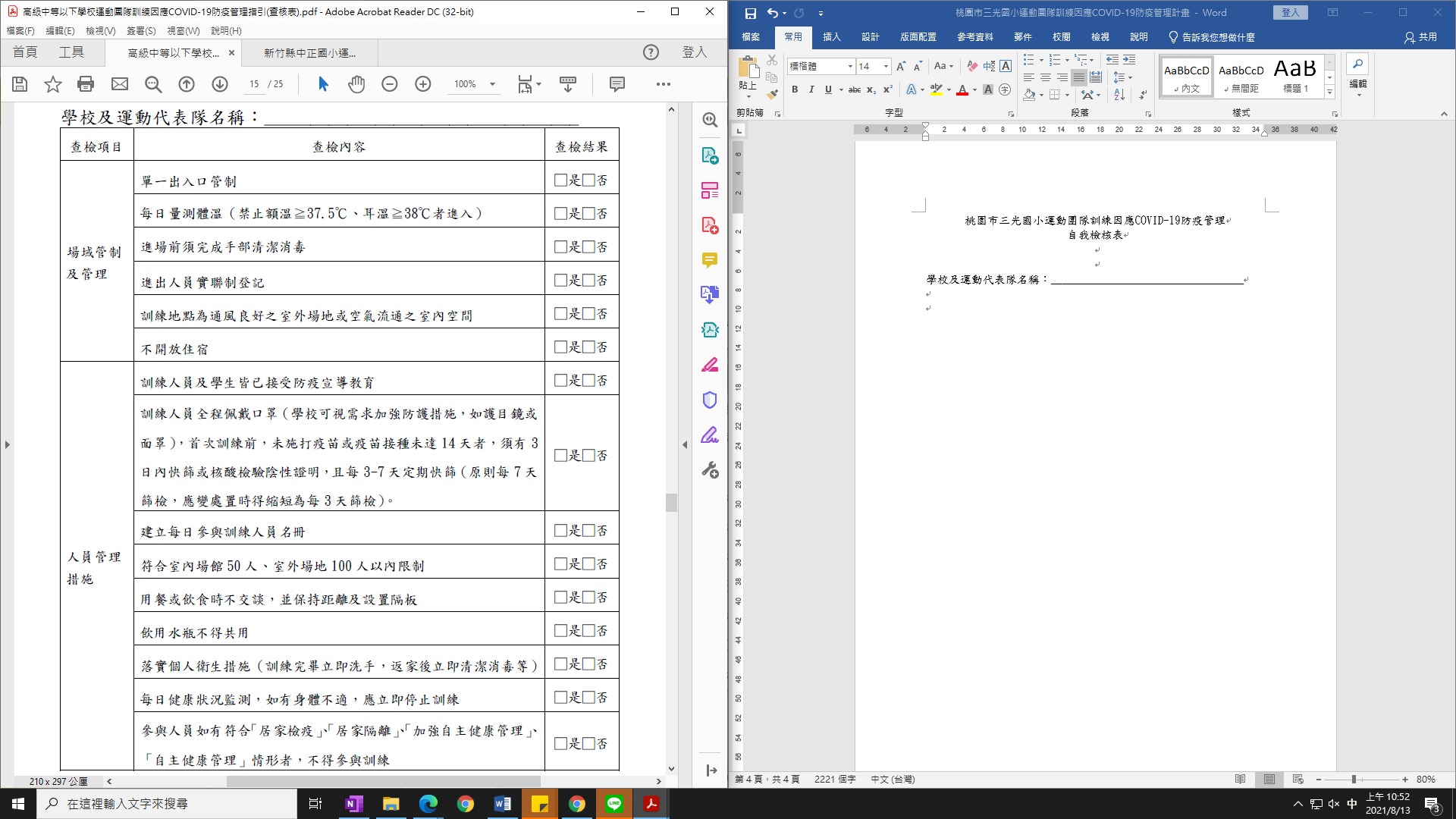 註：教練應至少每日進行自我檢查，每週送查檢情形至學務處備查。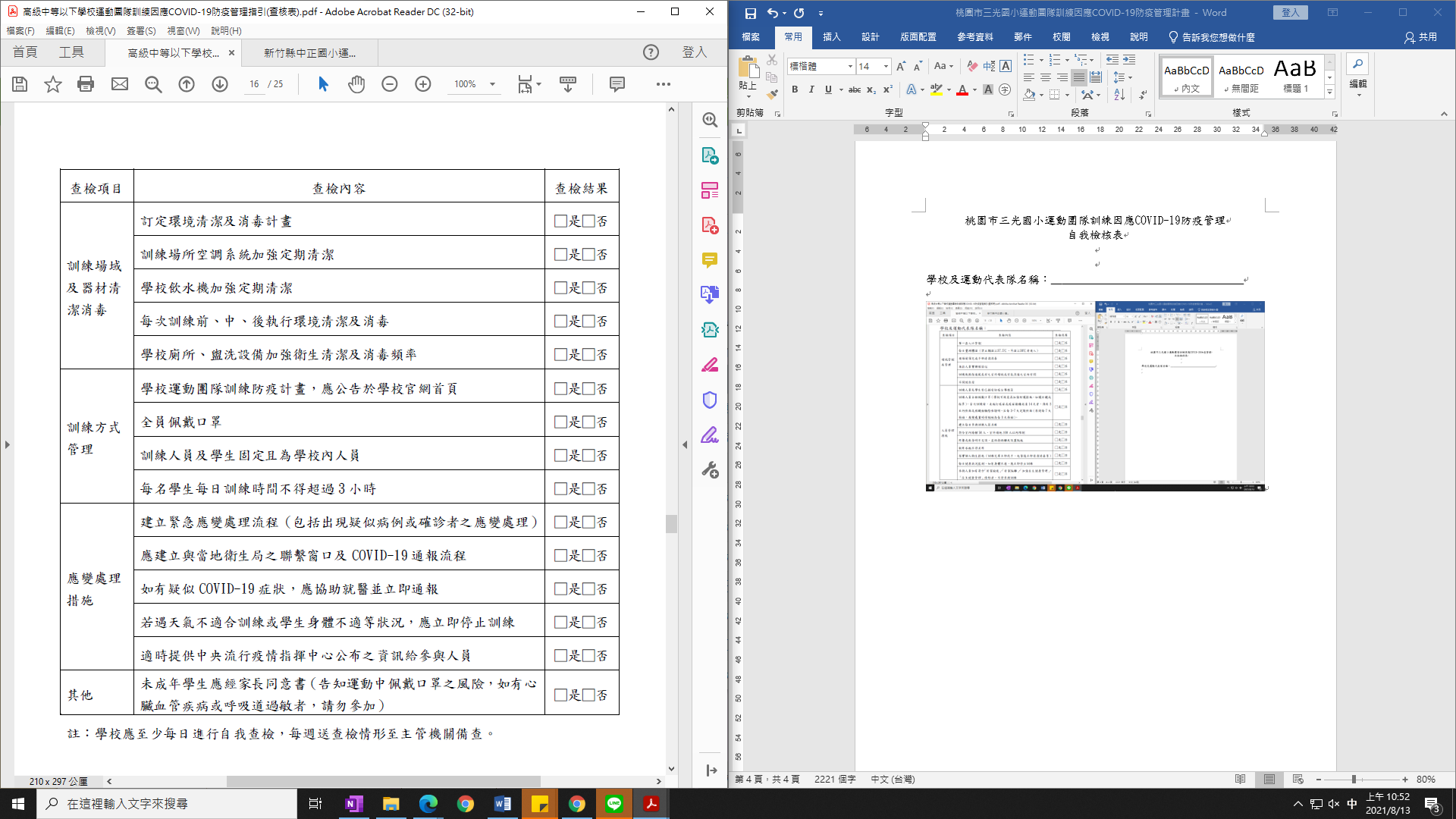 查檢人員簽章：________________________ 查檢日期： 年 月 日